大專校院學生國際體驗學習計畫心得分享【心得分享】  當得知學校有這活動時，同學興高采烈的找我一起參加，沒想到後續程序會如此麻煩，訂機票行程規劃種種都要親自來，最後成果通過教育部的認可時以為就是結束了，但後來的訂房和金錢的考量才是最大的魔王，在多方考量之下刪減行程後，滿懷從零到有的激動憤慨的心情下，我們出國了，到日本後就由原本聯絡好沛華集團的員工，帶領我們一路從機場到位於秋葉原的公司所在地，帶我們體驗日本人最道地的午餐，和替我們解說日後的行程和上課，在上課時聚精會神，連在學校上課時都沒有那麼認真，上的內容偏向實務，比起課本的理論有用的多了，在東京港下設有3大碼頭，分別是大井碼頭、品川碼頭、青海碼頭，隔天我們到大井碼頭的5號區塊，這是台灣萬海的港埠，在台灣時我們參觀都只是走馬看花，對任何機械都是似懂非懂，對流程都不清楚，初到此碼頭參觀雖然對很多都不懂，但引領我們參觀的人員，會很認真替我們解說，而我們也會提出心中的疑問，一問一答下，整個貨物進出口流程在腦中有了架構圖的存在，下午參觀位於港口附近的AZUMA倉庫，公司安排我們看萬海從台灣進口貨櫃的拆櫃的流程，看似簡單的拆櫃也是個大工程，要思考貨物如何放在板子上能夠擺放最多，在由機械擺放在倉庫內擺放，但可不能隨意擺放，還要考慮整體倉庫動線要流暢，除此之外還帶領我們參觀冷凍倉庫，進入後冷的皮皮挫，還特別對我們介紹掛在牆壁上的那一盞燈，原來是為了要驅趕蚊子，隔一天後我們來到位於橫濱的青海碼頭陽明區塊，而這碼頭比品川和大井都還要舊，設備也相對比較舊，例如在青海碼頭搬運起重機是輪子式(人為控制)，政府會提撥一筆金錢，來保證這些工人不會失業，因為其他2個碼頭是用軌道式(機器操控)，完全不需要人力，而且青海碼頭地理位置也比2個新碼頭還要差，聽他們說完這麼多，我們也詢問是否這些不利的因素，會影響客戶指定把貨物送到這個碼頭，他們很肯定的回答多少會受到影響，但碼頭設備近幾年有引進新型設備，正在努力把差距縮小，盡管他們說那天貨物量算是很少，但看著不斷進進出出的貨車提領貨櫃，還是覺得生意不算太差，後來陽明公司員工，開車進到碼頭深處，讓我們近距離察看起重機，剛好有一艘船剛好進港，龍門起重機在卸貨櫃，一小時約能移動約33-35個貨櫃，此時有一位工人，正拿著疑似刷子的器具，站在離船舶非常近的距離，不禁擔心他會不會掉到海裡，此時有人替我解惑，原來那位工人正拿著刷子沒錯，他正在補船舶掉色的部分，在東京的時候，還有去參觀各種交通博物館，如鐵道博物館、橫濱港和日本帆船日本丸等等，尤其是鐵道博物館內，地鐵模型做得非常逼真，可以模擬開地鐵的狀況，也看到許多爸媽帶著小孩子，這裡是一個非常適合寓教於樂的地方，結束在東京的行程後，馬不停蹄到大阪，連絡一位之前曾來台灣念書的日本人，而他也非常喜歡台灣的文化，重要的是我們語言相通，在交流上沒問題，他帶著我們參加天神祭，日本人的熱情和扛著神轎虔誠樣，感染了我們一起歡呼，也證實祭典對於日本人來說是多麼盛大的活動，平常大約晚上8.9點走在街頭就沒什麼行人，而那天的人潮好比台灣跨年的盛況，看了從小在烏龍派出所內看見的廟會，興奮得無法自拔，雖然在大阪的時間沒有很多，但東京和大阪比起來，就像台灣的台北和高雄，在東京早上的地鐵內等車，只會看見滿滿穿著套裝手提公事包，趕著上班的上班族，在大阪雖然也是有在等車的上班族，但卻沒穿的那麼正式，神色一臉輕鬆樣，沒有東京的緊張感，難怪國人去日本旅遊的首選會是關西，這趟旅程收穫滿滿，其中印象最深刻的還是日本港口井然有序的工作流程，台灣看起來還需要再多多改進，期待有朝一日台灣的環境整潔能像日本一樣好呢!照片：學校名稱國立台灣海洋大學系級航運管理學系出國地點日本出國期間2016.7.11~2016.7.29姓名詹博雅性別女生日1995.12.10備註內容須包含針對計畫書中學習主題之回饋及心得感想。每篇心得字數宜有1,000個字以上，並附上照片4張（含圖說）。內容須包含針對計畫書中學習主題之回饋及心得感想。每篇心得字數宜有1,000個字以上，並附上照片4張（含圖說）。內容須包含針對計畫書中學習主題之回饋及心得感想。每篇心得字數宜有1,000個字以上，並附上照片4張（含圖說）。圖一：青海碼頭內進口貨物卸貨當中圖二：與大阪友人一同參與日本三大節慶之一天神祭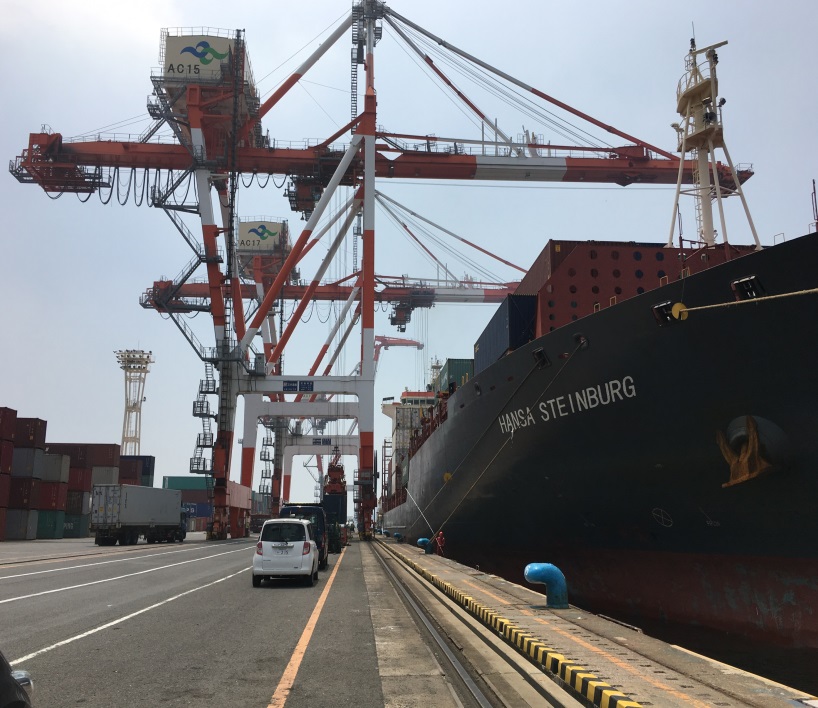 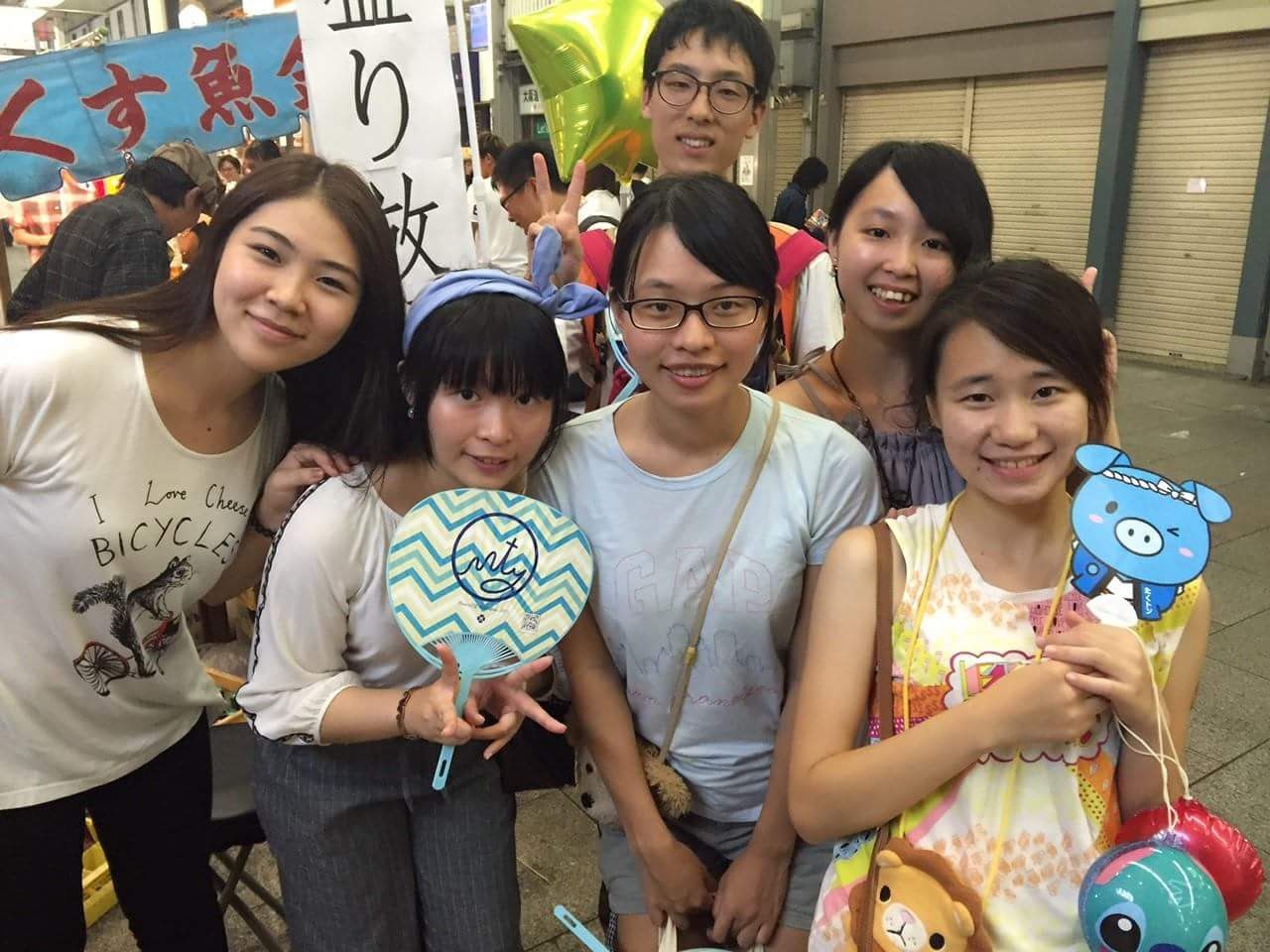 圖三：和沛華公司的員工共同參訪大井碼頭圖四：參觀地下鐵博物館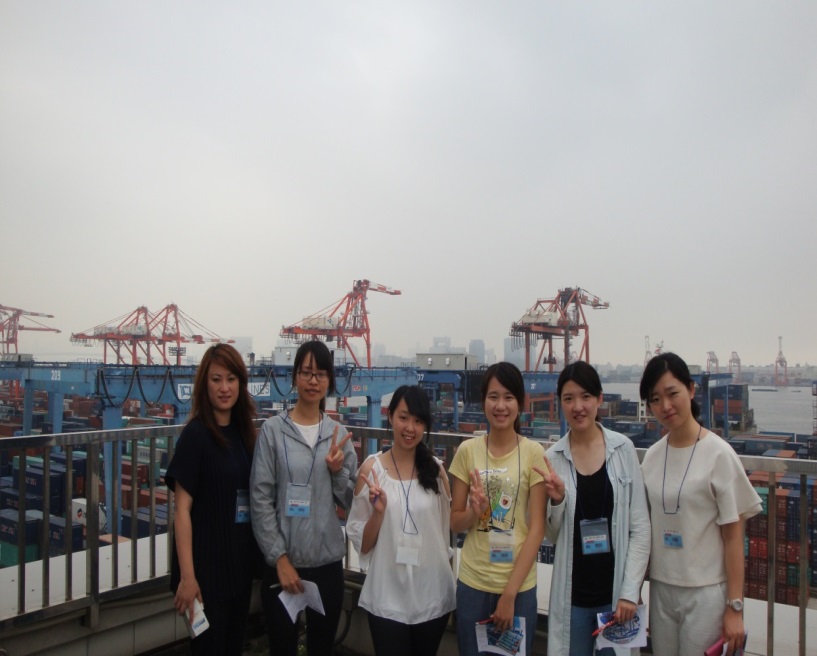 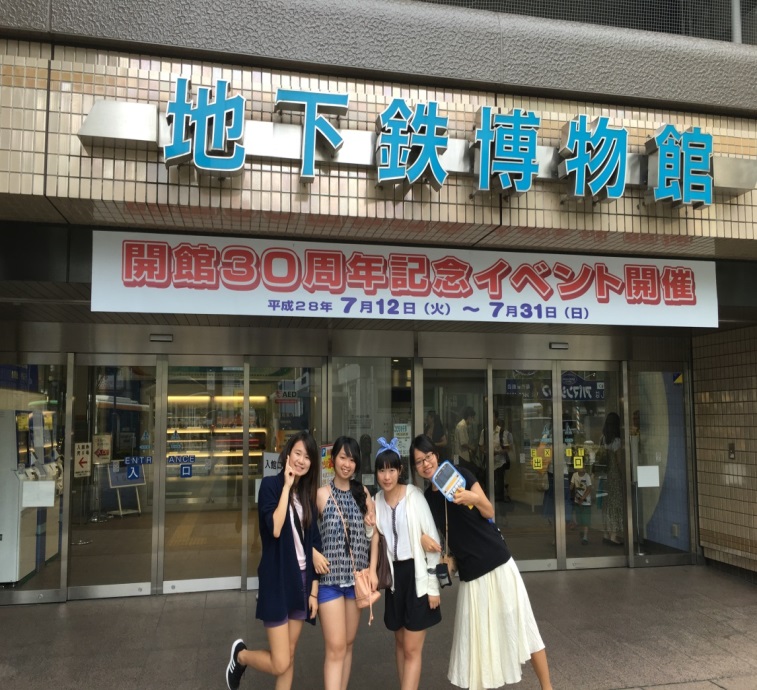 